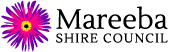 Mareeba Shire CouncilSubordinate Local Law No. 5(Parking) 2018Mareeba Shire CouncilSubordinate Local Law No. 5 (Parking) 2018ContentsPart 1	Preliminary .......................................................................................... 21	Short title .............................................................................................................. 22	Purpose and how it is to be achieved .................................................................. 23	Authorising local law ............................................................................................ 24	Definitions............................................................................................................. 2Part 2	Declaration of parking areas for the TORUM Act ............................ 25	Declaration of traffic areas—Authorising local law, s 5........................................ 26	Declaration of off-street regulated parking areas—Authorising local law, s 6 ..... 2Part 3	Parking contrary to parking restriction ............................................ 37	Parking permits issued by local government—Authorising local law, s 7(2) ....... 3Part 4	Minor traffic offence infringement notice penalties......................... 38	Infringement notice penalty amounts—Authorising local law, s 9........................ 3Part 5	Miscellaneous ..................................................................................... 3Schedule 1  Declaration of traffic areas ................................................................ 4Schedule 2  Declaration of off-street regulated parking areas ............................ 7Schedule 3  Infringement notice penalty amounts for certain minor traffic offences............................................................................................... 9Part 1	Preliminary1	Short titleThis subordinate local law may be cited as Subordinate Local Law No. 5 (Parking) 2018.2	Purpose and how it is to be achieved(1)	The purpose of this subordinate local law is to supplement Local Law No. 5 (Parking)2018, which provides for the exercise of local government powers authorised under the TORUM Act.(2)	The purpose is to be achieved by providing for—(a)	the establishment of traffic areas and off-street regulated parking areas; and(b)	the persons who may be issued with parking permits and the terms and conditions of such permits; and(c)	the vehicles that can be issued with commercial vehicle identification labels;and(d)	the infringement notice penalty amounts for minor traffic offences.3	Authorising local lawThe making of the provisions in this subordinate local law is authorised by Local LawNo. 5 (Parking) 2018 (the authorising local law).4	DefinitionsParticular words used in this subordinate local law have the same meaning as provided for in the authorising local law.Part 2	Declaration of parking areas for the TORUM Act5	Declaration of traffic areas—Authorising local law, s 5(1)  For section 5(1) of the authorising local law, the whole local government area is declared to be a traffic area.(2)   For section 5(2) of the authorising local law, the boundaries of the traffic area is indicated by bold lines circumscribing the hatched areas on the maps in schedule 1.6	Declaration of off-street regulated parking areas—Authorising local law, s 6(1)   For section 6(1) of the authorising local law, each area of land indicated by hatching in the maps in schedule 2 is declared to be an off-street regulated parking area.(2)	For section 6(2) of the authorising local law, the boundaries of each off-street regulated parking area are indicated by the lines circumscribing the hatched areas on the maps in schedule 2.Part 3	Parking contrary to parking restriction7	Parking permits issued by local government—Authorising local law, s 7(2)For section 7(2) of the authorising local law, a person may be issued with a parking permit mentioned in section 7(1)(b) of the authorising local law if—(a)     the person is engaged in a temporary activity that—(i)	affects premises adjacent to a designated parking space to which the application for a permit relates; or(ii)	requires the use of a designated parking space for a charitable or community benefit purpose; and(b)	the person cannot reasonably carry out the activity unless the designated parking space is allocated to the person’s exclusive use for the duration of the activity.Part 4	Minor traffic offence infringement notice penalties8	Infringement notice penalty amounts—Authorising local law, s 9For section 9 of the authorising local law, the infringement notice penalty amount for an offence mentioned in column 1 of schedule 3 is the corresponding amount stated in column 2 of schedule 3.Part 5	MiscellaneousThis part in the authorising local law does not contain any matters to be provided for by subordinate local law.Schedule 1 	Declaration of traffic areasection 5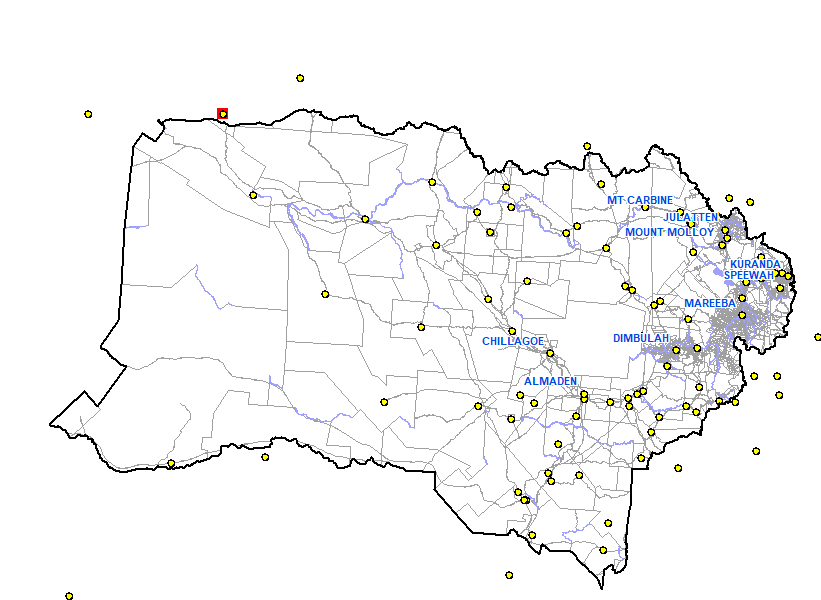 Schedule 2 		Declaration of off-street regulated parking areassection 6Mareeba Off Street Parking Area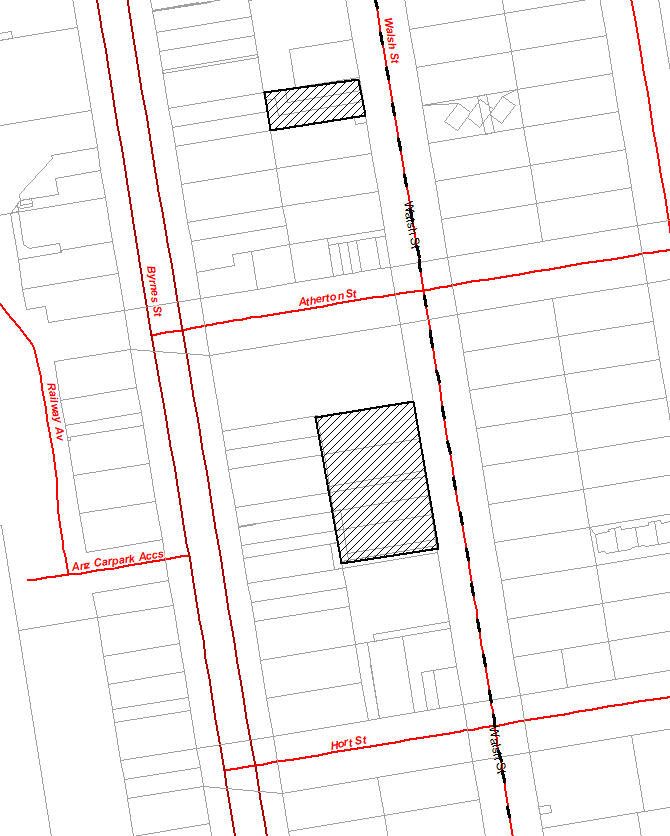 100MetersKuranda Off Street Parking Area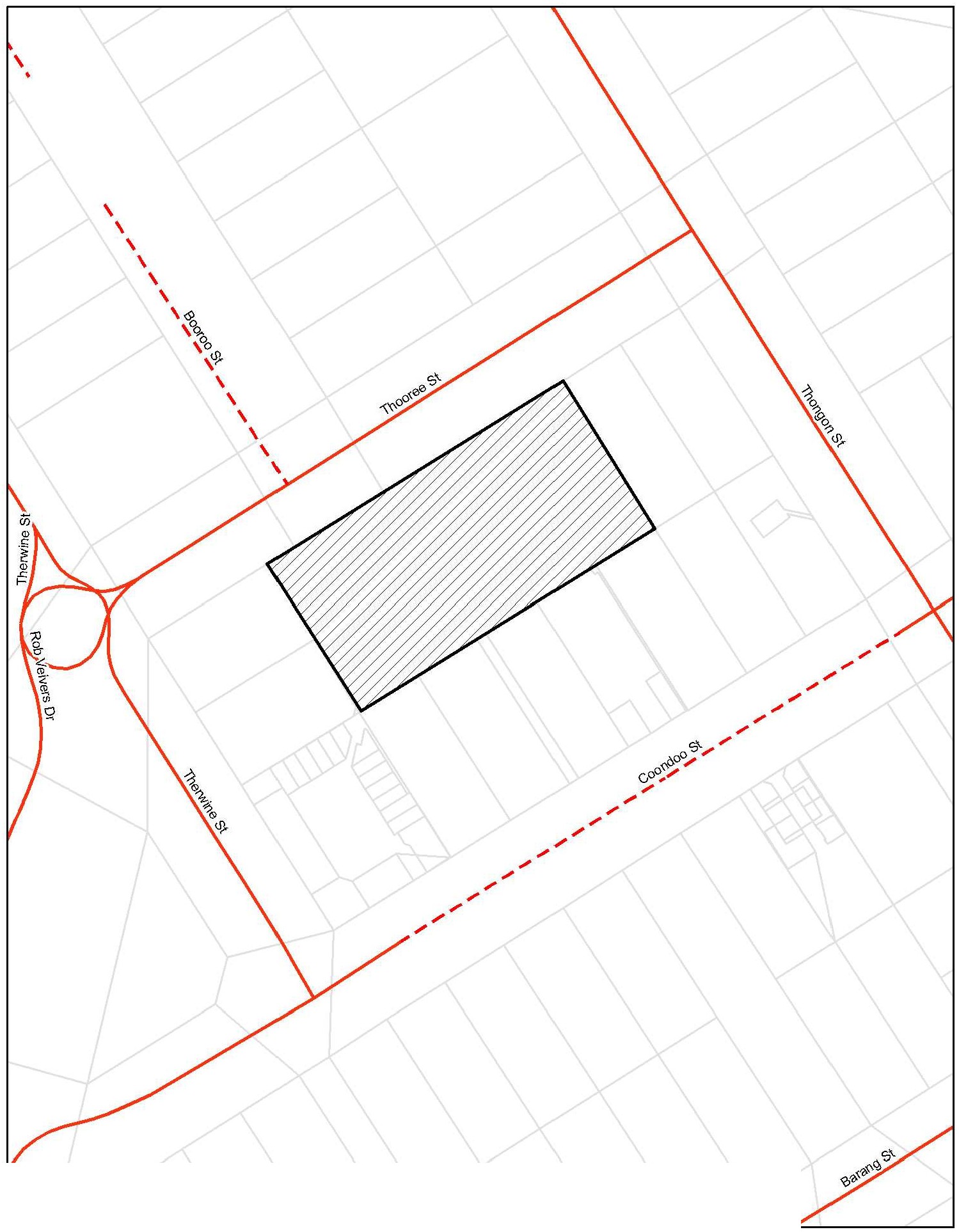 50	100 	MetersSchedule 3	Infringement notice penalty amounts for certain minor traffic offencessection 812345